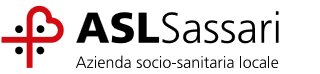 ALLEGATO A                                                                                                                       Al Direttore Generale   ASL n. 1 di Sassari                                                                                                                            PEC: selezionipubbliche@pec.aslsassari.it_l_ sottoscritt_ 		 , nat  il   /  /   a 	 , residente in Via/P.zza			n°  ,Città 	 , tel./cell.	 PEC				 	, mail Aziendale 				@aslsassari.itconsapevole delle responsabilità penali cui può incorrere in caso di dichiarazioni mendaci, ai sensi e per gli effetti di cui agli art. 46 e 47 del DPR 445/2000, sotto la propria responsabilità,DICHIARADi essere dipendente di codesta Azienda a tempo indeterminato/determinato/ o in posizione di comando,nel Profilo di 		 , con decorrenza dal 	, titolare incarico di funzione/coordinamento (se in possesso), denominato _______________________, dal __________, presso (indicare la Struttura di riferimento)___________________________________in servizio presso (Dipartimento/SC/SSD/SS)  ___________________	Di non avere riportato sanzioni disciplinari superiori alla multa negli ultimi due anni anteriori alla scadenza del presente Avviso.Di aver avuto valutazione positiva con riferimento all’ultimo biennio o comunque alle due ultime valutazioni disponibili in ordine cronologicoCHIEDEDi essere ammesso/a a partecipare alla Selezione interna per il conferimento di n. 1 (uno) incarico di Funzione Organizzativa, “Integrazione attività dialitica ospedale- territorio”, afferente al Dipartimento delle professioni sanitarie e sociali, individuato con Deliberazione n° 364 del 14/03/2024:“Funzione Organizzativa”di essere in possesso dei requisiti del Diploma di Laurea in 	conseguito presso 	e dei cinque anni di attività lavorativa nel profilo di appartenenza (D/DS);per la sola funzione di Coordinamento di essere in possesso dei requisiti di cui all’art. 6, comma 4 e 5 della legge n. 43/2006;SI CANDIDA PER:di autorizzare il trattamento dei dati personali, ai sensi e per gli effetti di cui al D. Lgs. n°196/03 – Reg. Europeo 679/2016 – D. Lgs 101/2018;di accettare incondizionatamente le norme previste dal bando di selezione.Allegati alla domanda:Copia (fronte e retro) di un valido documento di identità;Allegato B – Scheda Valutazione Titoli - datato e firmato reso sotto forma di dichiarazione sostitutiva di cui al D.P.R. n. 445/2000 formato PDF.Data 		Firma 	TRASMISSIONE ESCLUSIVAMENTE VIA PEC ALL’INDIRIZZO: selezionipubbliche@pec.aslsassari.it;DENOMINAZIONE STRUTTURA E SEDEDENOMINAZIONE INCARICOTIPOLOGIA INCARICORUOLO